910   TESK - Vergi Kayıt Bilgi Sistemi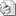 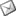 Sayı     : 2009 / 910İLGİ   : TESK’in 05.06.2009 tarih, 3211 sayı, 34 no.lu genelgesi Konfederasyonumuz ve Maliye Bakanlığı (Gelir İdaresi Başkanlığı) arasında imzalanan protokol sonucunda;  esnaf ve sanatkar siciline kayıtlı gerçek ve basit usulde vergi mükellefiyeti olan  esnaf ve sanatkarlarımızın; kayıtlarının güncelliğinin sağlanması  ve sicil işlemlerinde kullanılması amacıyla, üyenin T.C. kimlik numarası vergi mükellefiyetlerinin başlangıç ve bitiş tarihlerinin, mesleklerinin, internet  ortamında sorgulanması imkanı elde edildiği ilgi genelge ile bildirilmiştir.Protokole göre; esnaf ve sanatkar sicil müdürlükleri ve esnaf ve sanatkar odaları,  elde ettikleri bilgileri  amaç çerçevesinde kullanacak, bilgilerin mahremiyetini korumak için gerekli tedbirleri alarak, gizli tutulmasını sağlayacaktır. Bu bilgiler,  doğrudan veya dolaylı olarak üçüncü şahısların istifadesine sunulmayacak ve hiçbir şekilde yayınlanmayacaktır.Sistemin kullanılmaya başlanılabilmesi için;1) Öncelikle,  sicil müdürlükleri ile tüm esnaf ve sanatkarlar odalarının;  internet erişimini sağladıkları MODEMLERE SABİT IP NUMARALARININ TANIMLANMASI  gerekmektedir.2) Daha sonra  Konfederasyon web sitesinde yer alan şifre talep formu doldurularak,    Konfederasyonumuza  fakslanacaktır. Şifre alma işlemini tamamlayan Odalarımız, TESK-Vergi Kayıt Bilgi  Sistemini kullanmaya başlayabileceklerdir. Sistemden sorgulanan tüm bilgiler, Maliye Bakanlığı ve Konfederasyonumuzca kayıt altına alınacaktır.Gereği hususunda bilgilerinizi rica ederiz.  Özcan KILKIŞ                                                                                               Hilmi KURTOĞLUGenel Sekreter                                                                                                Başkan Vekilihttp://www.tesk.org.tr/tr/mevzuat/09/09034.html